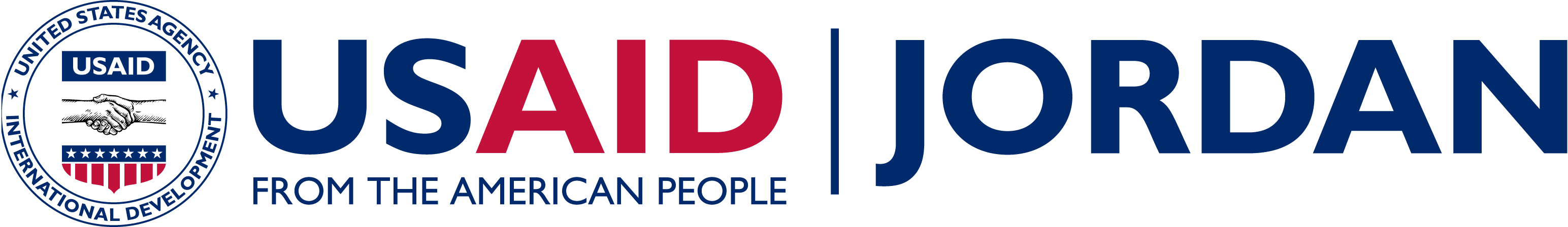 ACRONYMSCM		Community MappingCBO		Community Based Organization MEL 		Monitoring, Evaluation and LearningUSAID 	U.S. Agency for International Development YP		Youth Power Table of ContentsTable of Contents	31.	Introduction	4Brief Background	4Purpose	4Methodology	42.	Demographic Information	53.	Overview	64.	Main Findings	7Youth Development	7School / Educational Environment	10Health	12Social Environment	13Inclusion	13Community Services	145.	Analysis Tables	15Community Survey Analysis	15Institutional Survey Analysis	22Focus group questions	27Introduction Brief BackgroundYouthPower is a youth lead program, youth become educators in every element of the program and train other youth. The program empowers youth to become engaged citizens and productive members of society with the agency to advocate for themselves and to shape services designed to activate their role in their community. USAID YouthPower – Jordan partners with youth ages 10-29 from all backgrounds, and with national and local service providers to leave behind sustainable, community-based resources and avenues for civic engagement for youth in targeted partner communities.The project builds key competencies of at-risk youth to identify assets, increase their confidence to design and manage solutions; connect them to each other and to youth-serving organizations, community and government leaders and resources to support their success; and foster character and caring by encouraging dialogue, and exploration and problem-solving.YouthPower prepares 10,000 youth to engage in knowledge-based decision making. The USAID YouthPower is composed of three main components: Component 1: Transformational Learning and Gender Training, followed by a micro-initiative.Component 2: Community Mapping in 60 communities to identify challenges and analyze community resources.  Component 3: Innovation Fund facilitates collaborative design of youth initiatives ranging from five to ten initiatives in each community. PurposeThe USAID YouthPower team trains and engages at-risk youth by mapping their community. This report is the reflection of the results from component 2. It aims to identify existing resources and challenges, while increasing youth participation in civil society. The process of mapping is guided by youth, designed to enhance their agency, self-efficacy, and initiative programming.MethodologyThe community mapping (CM) assessment used a three-fold strategy: An institutional mapping tool, a survey that identified stakeholders/entities, their role in the community, and their service provision. The survey was used on any institution in the area to inquire about the their services, resources, and challenges. A service mapping tool that captured the community’s service needs and barriers. It investigated the challenges, barriers, importance, and quality of services and resources in the community. This survey included anyone from the community irrespective of their age.A focus group discussion with youth that digested the results from the two surveys, and identified unique opportunities and challenges in the community that may have not been fully captured.The two mapping surveys are designed and developed on tablets, for mobile data collection, by the USAID YouthPower Monitoring, Evaluation and Learning team. The surveys and the report are framed around six main categories which aim to capture a holistic experience of the youth in the community:Youth developmentEducational environmentHealthSocial environmentInclusionCommunity services32 youth from Um El Basateen were trained on collecting data for community mapping. All the youth were trained how to conduct both mapping surveys. Youth were then split into five groups, with one youth leader functioning as a focal point for each team. Each team was assigned a section of their community to map over the upcoming three days. The training and data collection took place from the 27th – 29th of January, 2019. The results from the two mapping surveys were preliminary analyzed to guide the focus group discussions with youth from the community, gaining deeper insight on their priority issues. One focus group was conducted on the 3rd of February, 2019 for both males and females. The CM report is a compilation of all the results and analysis.Demographic Information Governorate: AmmanDistrict: Um El BasateenInstitutional sample size: 11 institutionsCommunity sample size: 94 participantsNumber of mappers: 32 participantsFocus group size: 25 participantsOverviewBelow is a general overview of the results.The nationalities surveyed for through the Community Mapping Survey:79 Jordanians 9 Palestinians6 SyriansThe age group surveyed ranged from 15 – 90 years, 50% of the sample were under than 29 years old.72% males & 28% females.Below are the sex & age distribution:A total of 11 institutions were found by the 32 mappers in Um El-Basateen. Below is the distribution of institutions based on type:The institutional mapping survey asked what are the needs of youth that did not complete their education. Using cluster analysis the following themes appeared:Figure  The needs of youth who have not completed their education, according to institutional feedback through the Institutional survey in Um El Basateen.Main Findings This report uses the outline of the community mapping survey and inserting the relevant information from the institutional mapping results and the focus group discussion. It is broken down into six categories:Youth DevelopmentEducational EnvironmentHealth Social Environment InclusionCommunity ServicesYouth DevelopmentYouth development considers opportunities in the community for young people. Youth outlets. The four youth outlets which received the lowest ratings for quality or availability are listed below.Entertainment (movie theater, public parks, café, internet café)Sport fields are the most used spaces for youth to gather. However, there are no free football fields in this community. There is no public parks. Although the space is openly available. The municipality has space that can also be used for entertainment, or to create a park for kids and the community. There is a major horseback riding stadium, go-cart track, as well as various event venues, however the community cannot afford their services. They are based in their community as part of the airport road.LibraryThere is one library for kids however it is very small, there is no space to sit and read. The library has no activities.The book variety is very limited. The community has an interest in reading, however no space supports this hobby.Youth clubs and associationsThere is a sports club but is not related to the municipality. This sports club is a good space however needs activities. The greatest challenge for youth clubs is the lack of funding that allows their livelihood. There are no official youth clubs. The closest youth club is in Naour which is half an hour away in another community. There is one youth club which is currently under construction. Figure 4 Youth outlets that were rated as least available or most in need of improvement by the community sample.Youth development opportunities that are outside schools. The least available youth services are listed below.Art, music, theatre activitiesThe two types of artistic expressions in this community are oud playing (a traditional Arab instrument), and poetry.There is a theatre in this community however it is only used for celebrations. Currently there are two practicums with Youth Power, where youth paint murals on the walls of schools and create promotional videos about their community.Other educational resources (scholarship & application info)Most youth receive scholarships through the army.There is a lack of awareness of how to apply online for scholarships. There is also lack of trust that the online scholarship system is fair, that nepotism is not involved.Youth need a mechanism to become more aware of the current online resources available for educational opportunities, and scholarships. In addition they need to become more aware of non-formal educational platforms, that provide educational videos. Learning opportunities in the community (outside school)Participants in the questionnaire reported that there are no computer courses nor computer access in this community. Upon further inquiry, a few were aware that there are some very old computers and irregular trainings in the municipality building. An internet knowledge station is available however their working hours are limited; from 8am – 2pm. There is a vocational training center which also provides a variety of trainings. Youth noted that there needs to be a platform or Facebook page about the current activities in this community.English language courses is the most needed yet unavailable training according to youth. Youth suggested an exchange of experiences or knowledge training, where youth provide trainings to each other that a symbolic price, to help support the community. Youth receiving mentorship assist in improving mental-wellbeing. Generally none of the youth mentorship and guidance mechanisms are active. The below consider which types of youth consultation are least reported to be available.Community radioThere is no community radio, nor has there ever been. However, the majority of youth attending the focus group saw great value in having a community radio. The radio could become a source of rapid and continuous community awareness. The radio was sought as a method to create positive perception of the community, as well as an employment opportunity for persons who studied media. NGO-CBO  guidance/counselling activitiesNGOs and CBOs have some guidance activities, however it is not counselling for life challenges. The counselling focused on is closer to awareness raising (for example raising awareness about drugs).There was one influencer in the community that addressed issues in the community, and was able to mobilize them. However, this person stopped after external pressure. There is also a person who has an active Facebook page, called Bilal who is able to be used as an influencer in the community. Mentorship (psychological)ScoutsScouts are only a school resource. Scouts in schools do not receive or provide any mentorship.Religious guidance/counsellingMosques during Friday prayer provide some counselling, however there is no cadre that is specialized at mentorship and guidance. This section considers the preparedness of services that assist in youth employment. Below are the least utilized services.Job fairsJob fairs have never been available in this community. youth noted going to surrounding communities to attend job fairs. The tribal coccus is where people gather from each family to speak about employment and attempt to assist each other.Entrepreneurial supportInjaz is one institution which provided entrepreneurial support. The youth noted not needing to address this as an issue nor challenge.Career counseling Career counseling was one topic youth were interested in introducing into their communities for other youth.Business resources  (grants, business  plan, financial guidance)School / Educational EnvironmentSchool/educational environment gives an indication of the social situation and the challenges the community faced in schools. Figure 5 This graph indicates issues mentioned by the community, when asked about the ‘most important issues in schools’, without giving them topics to select from. 94 participants took part and could state a maximum of three issues.The figure above gives a general indication of the issues the community thinks of the most and is concerned about in schools. Attendance, violence/bullying, and overcrowding are the most mentioned school related issues.A more specific breakdown of the specific issues that may be targeted are listed below:Poor learning conditionsOvercrowding is a major issue with over 40 students in one class room. Currently there is a new school being built to accommodate for the large number of students. Poor quality of education is an issue youth face. In addition, a lack of diversity in topics. Youth noted that all the material in school were purely academic when many youth wanted technical options, such as tourism or hospitality training. Lack of tutoringLack of mentoring/counseling (feeling connected to the school environment)Mentors are ineffective in male schools. The male school has a volunteer teacher that covers the role of a mentor. The is a need of career counselling not only for the youth outside school, but also students in school. Career counseling should not be limited to giving direction for an educational root, but should also provide some type of job readiness training. From the CV, to confidence, to hygiene.Safety issues in schools were also highlighted.Safety issues to/from schoolThere are two schools which exist on main roads, both are female schools. Um El-Basateen school and Al-Baneen school. There schools do not have the infrastructural accommodations needed to keep students safe from the main road. No signs exist around the school to bring the attention of oncoming traffic.Students must take private buses to and from school, as no safe alternative exists. However, many families cannot afford private buses. Bullying (physical/verbal)Most youth have not been talked to about bullying in schools, although it is a recurring issue in both male  and female schools.Physical abuse (by students and/or teachers)There is a law which prohibits teachers from using corporal punishment on students. Teachers have generally adhered to this law. However most male youth noted that this is the only disciplinary measure teachers have, and it is the only way to control students. When investigating the specific barriers to education, the below were the most stated: Need to take care of siblings/children/elderly or support their family This was selected as the greatest barrier to education. The government provide the school uniforms however there are other basic needs for students that families cannot afford and no governmental or institutional schemes provide regular support. Lacks accessibility for persons with disabilitiesMany families with a person with a disability do not have the financial means to support their child. There is an educational center for persons with disabilities however the monthly membership is approximately 400 Jordanian Dinars per month, which is nearly the full salary of many parents per month.In public schools students with disabilities are placed with students with learning difficulties. Two teachers teach this class, and are unable to meet the basic needs that each student may have. Families still struggle with the stigma associated with having a child with a disability. General infrastructure does not consider the needs of persons with disabilities, this poses even greater challenges for those persons to be better included into the community. No assistance for people with learning difficultiesStudents are never formally diagnosed for a learning difficulty.Teachers that are in the special needs classroom, do not focus on teaching students to work with their disability.The high number of students does not allow them to cater to the various needs of students. Many reach the tenth grade and are still not literate. The active role of students in their school supports youth agency. Below are the activities that students currently do not have available in many schools in Um El Basateen.Student-led extracurricular activitiesSchool improvement activitiesCurrently no activities exist after school.HealthHealthcare services and equipment as well as health related topics are all require attention to understand the challenges a community faces, and their health priorities. The most important youth health topics according to the community are:SmokingSmoking is directly related to masculinity. Young males start smoking to adhere to the traditional concept that smoking cigarettes makes them a ‘man’.With large stressors on this community and its youth, it is not unusual to see youth smoking to relieve stress. There is a lack of awareness on stress coping mechanisms.DrugsYouth were frustrated about the negative stigma about their community being associated with drugs, and said it is a major priority to attempt to change this misconception. Various views circulated about the availability of drugs in this community. Some underscoring that it is a major problem while others denouncing its importance completely.Some reports noted the expansion of selling drugs, even to females.AlcoholHealth care providers often have various issues which need to be addressed. Below are the most highly rated problems within health care centers.Availability of mental health services (psychologist, institute)Youth underscored the importance of having professional support in mental health. Currently the closest mental health facilities are in the capital. Low quality of serviceLack of staff capacitiesMany people also struggle to receive the healthcare needed, below are the top barriers to healthcare faced in Um El Basateen.Services needed yet unavailableLiving in a farming lands, youth underscored the prominence of having skin allergies as well as asthma. However there is no dermatologist nor pulmonologist in this community. There is no dentist in this community. Although the health care facility in this community is ‘comprehensive’. Primary equipment are missing therefore making services unavailable.Delays in receiving careHealth care facilities are unable to handle the number of patients, this leads to delays in health care.Opening hours are not only limited by the center itself, but further limited by the staff which do not complete their required hours; coming in late and leaving early.Social EnvironmentThe social environment section looks briefly at the possible challenges in the social environment.This section highlights the challenges that the society faces.Bullying (neighborhood/work)Verbal/emotional/ psychological abuse (partner/family)Gender bias (towards females)Physical abuse (partner/family)Sexual harassment (workplace/community)Physical harassment (workplace/community)InclusionAll the communities have at least one form of diversity. Insuring inclusion for all the people who belong to that community is critical.Opportunities for greater inclusion is important for the social fabric of the community. Below are the groups which require greater social inclusion. People with disabilities (13.5% said they are rarely accepted)Persons of other social classes (13% said they are rarely accepted)Other tribes (13% said they are rarely accepted) There were various barriers to inclusion that were selected by the community that require attention.Social normsOne social norm is the lack of acceptance of having a space that joins males and females. Nor is it acceptable for there to be a female only space such as a café. Youth noted that social norms and religion are sometimes seen as one of the same, creating barriers to inclusion.There is a stigma towards males and females that meet in the same spaces. This is slowly changing through society.Lack of community awarenessCommunity ServicesCommunity services provide an overview of the services that are managed by the municipality or the government. The governmental/municipality services in greatest need of attention are listed below.TransportationBuses are a challenging mode of transportation. ElectricityThis community has an electricity generator which often hits maximum capacity, creating inconsistent electric supply. Elderly ServicesYouth said that elderly do not need any services. Roads & SidewalksGovernment ServicesWaterWater is unclean and the supply is inconsistent leading to water shortages. When there is a water shortage, tanks that supply water to the community increase their prices.Promotion of tourist placesThere is historic prison that was built by the Turks. This space could be rebuilt to become a tourist attraction.  Youth noted that their community produces a large number of fruits and vegetables. It was suggested that a regular market should be organized with sponsors to attract more people to their community as regular visitors. Sustainable energyThe services  that improve the environment were considered, below are the top four issues. LitterThere is a need for more bins to keep the community more clean.Water scarcityWaste Management (sewage, chemicals, contaminants)Analysis TablesCommunity Survey AnalysisSCHOOL EDUCATION ENVIRONMENT		HEALTH		SOCIAL ENVIRONMENT	INCLUSION		16. Do you feel that in your community there equal access to activities/facilities for males & females?46.8% said yes males and females have equal access to activities/facilities. COMMUNITY SERVICES				Institutional Survey AnalysisNumber of Institutions in Um El Basateen: 11Focus group questions1.	Which of these are a priority for your community?2.	Why does this happen/exist?3.	Why is this important?4.	What are the other things happening (issues by this) because of this?5.	Who else is responsible for this?6.	What has been done in the past to resolve/address this? Probe: Are the activities/initiatives that addressed this issue? Why did they not work?If yes, what parts were effective, and what parts were not effective?Are there reasons why this service/resource does not exist that you are aware of?What are more specific barriers?Are there any other ideas?% 29 & under% 30 & over50%50%%Males%Females72.5%27.5%Jordanian PalestinianSyrianOther799601. How would you rate the following youth outlets in your community?1. How would you rate the following youth outlets in your community?1. How would you rate the following youth outlets in your community?1. How would you rate the following youth outlets in your community?1. How would you rate the following youth outlets in your community?1. How would you rate the following youth outlets in your community?OptionsGoodAverageBadI don’t knowDoesn’t existDisability-friendly public spaces181615537Entertainment (movie theater, public parks, café, internet café)1316211131Library14918920Youth clubs and associations1318221427Learning opportunities in the community (outside school)2013121331Sports (basketball/football /swimming)2119161422Organized activities (@CBOs, @NGOs, youth leaders)2316131524Sport teams/competitions (football team/basketball/swimming)1722171518Spaces for youth to gather (CBOs, parks, municipality space, schools)2021111324 Spaces for women to gather (houses, mosques, café, clubs)33201012182. How accessible are these following out of school educational services in your community?2. How accessible are these following out of school educational services in your community?2. How accessible are these following out of school educational services in your community?2. How accessible are these following out of school educational services in your community?2. How accessible are these following out of school educational services in your community?OptionsAlways accessibleSometimesNever accessibleDoesn’t existArt, music, theatre activities11241938Business resources  (grants, business  plan, financial guidance)10232429Other educational resources (scholarship  & application info)13242332Access to computers at computer center 11252032Employment skills training 17192031Internet knowledge station 13261835English language courses8321832Computer courses14271932Computer  center 13281335Debates/ Structured Youth  Conversations14291829Life skills/activities (communication, teamwork)212817233. Have you heard or been part of (participated in) the following programs in your community?3. Have you heard or been part of (participated in) the following programs in your community?OptionsYesCommunity radio20NGO-CBO  guidance/counselling activities23Mentorship (psychological, career)26Girl  scouts 31Religious guidance/counselling38Boy scouts424. Does your community provide the following to assist the process of entering the workforce?4. Does your community provide the following to assist the process of entering the workforce?4. Does your community provide the following to assist the process of entering the workforce?4. Does your community provide the following to assist the process of entering the workforce?4. Does your community provide the following to assist the process of entering the workforce?OptionsYesSomewhatNoI don’t knowJob fairs6163932Entrepreneurial support4253825Career counseling 12203525Internships16203422Training for job placement14233223Vocational training19252919Volunteering in the workforce112729275. Which places do youth gather when in your community? Select all that apply.5. Which places do youth gather when in your community? Select all that apply.OptionsCountCommunity centers / Youth center18Coffee shops or cafes60Parks27Football playgrounds38Sports facilities19CBOs7Municipal spaces/halls9Private homes38On the street34Clubs5University17None3Other06. In your opinion what are the three most important issues in schools Um El Basateen?6. In your opinion what are the three most important issues in schools Um El Basateen?OptionsCountAttendance70Violence/bullying46Teacher-parent relationship27Overcrowded24No additional subject support24Student to student relationship22Teacher student relationship18No support for people with learning difficulties18Poor quality education17Drop outs13Too many school related expenses12Limited or no access to school facilities (locked)12Bad curriculum11Infrastructural issues11Limited or restricted transportation4Distance from my home or community4Late school shift for students1Other27. What do you consider the top three issues with school services in your community?7. What do you consider the top three issues with school services in your community?CountPoor learning conditions61Lack of tutoring51Lack of mentoring/counseling (feeling connected to the school environment)42Lack of sports31After school activities29Lack of subject matter choices (Vocational-training, computer, English)25Lack of private student to teacher time21Other88. Have you or has someone you know experienced these safety related issues in school in your community?8. Have you or has someone you know experienced these safety related issues in school in your community?YesSafety issues to/from school55Bullying (physical/verbal)56Physical abuse (by students and/or teachers)50Unsafe conditions (infrastructural )39Harassment (from students &/or teachers)359. Have you or someone you know experience the following school issues in your community?9. Have you or someone you know experience the following school issues in your community?9. Have you or someone you know experience the following school issues in your community?9. Have you or someone you know experience the following school issues in your community?9. Have you or someone you know experience the following school issues in your community?FrequentlySometimesRarelyI don’t knowPoor maintenance22321818Violence, bullying, harassment21302216Low quality education19361717Inadequate bathrooms19382113Not enough space in classroom17322117Teachers lacking experience17352115Lack of equipment (books, recreational equipment, computers)17371718Unhygienic17342315Unsafe conditions  (bad wiring, infrastructure)15321823Disconnectedness to school environment15381917Understaffed932301810. Have you or someone you know experience the following school issues in your community?10. Have you or someone you know experience the following school issues in your community?10. Have you or someone you know experience the following school issues in your community?10. Have you or someone you know experience the following school issues in your community?10. Have you or someone you know experience the following school issues in your community?FrequentlySometimesRarelyI don’t knowTransportation/ location of the school19322317Financial reasons (uniform, books, tuition)8333118Parents/family situation (not allowed by family/spouse)12352320Stray animals28261817Need to take care of siblings/children/ elderly10462110Need to work to support family10422316Lacks accessibility for persons with disabilities17391817No assistance for people with learning difficulties1935221511. Do the following exist in schools in your community?11. Do the following exist in schools in your community?YesSchool leadership (student  council)50Student-led extra  -curricular activities30Volunteering activities 41School improvement activities3612. Please select three of the following that you consider the most important for youth 12. Please select three of the following that you consider the most important for youth FrequencySmoking66Drugs56Alcohol50Nutrition37Health-education34Environmental-problems33Physical-activity17Obesity17Other513. Do you consider the following to be problems in your local health facilities?13. Do you consider the following to be problems in your local health facilities?13. Do you consider the following to be problems in your local health facilities?13. Do you consider the following to be problems in your local health facilities?Majorly problematicNot problematicDo not knowLow quality of service403617Availability of specialized physicians 284419Availability of mental health services (psychologist, institute)472516Limited operating hours264719Lack of staff capacities373915Availability of equipment303425Availability of Pharmacy/medication 244720Lack of hygiene165520High number of patients25452114. Which of the following do you consider barriers to health care in (choose 2-3)14. Which of the following do you consider barriers to health care in (choose 2-3)FrequencyServices needed yet unavailable44Delays in receiving care44Capacity of the center32Financial barriers30Unable to reach the health facility27Female related health challenges19Discrimination (gender, tribe, origin)13Unsure what services are available10Other415. Have you or has someone you know experience the following issues in your community?15. Have you or has someone you know experience the following issues in your community?15. Have you or has someone you know experience the following issues in your community?15. Have you or has someone you know experience the following issues in your community?YesSometimesNoBullying (Neighborhood/work)314416Verbal/emotional/ psychological abuse (partner/family)294122Gender bias (towards females)254126Physical abuse (partner/family)254026Sexual harassment (workplace/community)193836Physical harassment (workplace/community)17344117. Which of the following have you considered barriers to inclusion (persons with disabilities, refugees, women) in Um El Basateen? 17. Which of the following have you considered barriers to inclusion (persons with disabilities, refugees, women) in Um El Basateen? CountSocial norms47Lack of community awareness46Racism/sexism34Infrastructure (disabilities)33Local policies31Laws & legal framework23Individual perceptions and biases22None of the above518. To what degree do you think the following groups are accepted in Um El Basateen?18. To what degree do you think the following groups are accepted in Um El Basateen?18. To what degree do you think the following groups are accepted in Um El Basateen?18. To what degree do you think the following groups are accepted in Um El Basateen?18. To what degree do you think the following groups are accepted in Um El Basateen?FrequentlySometimesRarelyI don’t know People with disabilities4923125Persons of other social classes 4526127Other tribes4428128Refugees4727114Children of divorced  parents42271111Divorcees4428107Other Religions 492597Orphans541998Persons of other educational backgrounds472877Other nationalities54283619. How would you rate these municipal related services?19. How would you rate these municipal related services?19. How would you rate these municipal related services?19. How would you rate these municipal related services?19. How would you rate these municipal related services?GoodNeutralBadI don't knowGeneral municipal services20352810Providing municipal licenses (building, business, sidewalks)32331710Providing official documents3232201020. Are there issues with the following services in your community?20. Are there issues with the following services in your community?20. Are there issues with the following services in your community?20. Are there issues with the following services in your community?20. Are there issues with the following services in your community?YesNoDoesn't existI don’t knowTransportation5322118Electricity4523156Elderly Services4225189Children Daycare3826188Roads & Sidewalks4029157Government Services3832164Water423297Promotion of tourist places33201721Sustainable energy32251520Access to Internet32301416Cleanliness2451135Garbage collection225112721. How reliable and safe is the infrastructure in Um El Basateen?21. How reliable and safe is the infrastructure in Um El Basateen?21. How reliable and safe is the infrastructure in Um El Basateen?21. How reliable and safe is the infrastructure in Um El Basateen?21. How reliable and safe is the infrastructure in Um El Basateen?ExcellentAverageVery poorDoesn't existBuildings19451910Roads1942227Street lights1844245Bridges16181639Safe/reliable water2841157Sewage/ Plumbing2342189Electricity174026822. Are these issues in your community? 22. Are these issues in your community? 22. Are these issues in your community? 22. Are these issues in your community? YesNoI don’t knowWater scarcity364214Desertification285211Litter43409Air pollution23579Waste Management
(sewage, chemicals, contaminants)315110Types of OrganizationsTypes of OrganizationsGovernmental 5CBO0Non-Profit1Private3Religious0For-Profit2Closest type of transportationClosest type of transportationWalking4Taxi3Bus2Walk & Bus2Fees for servicesFees for servicesYes 1No 7Some programs3Youth DevelopmentYouth DevelopmentArt & Music Activities2Cultural Activities2Theatre3Summer Camps1Educational Support Tutoring 2Educational Support  Financial Aid1Educational Support  Scholarship1Religious Services & Education2Life Skills Training3Computer2On Job Training1Vocational1Internship2Employment Skills1Business Development1Debates1Volunteering Opportunities0Football Training1Football Teams1Swimming Training0Competitions1Athletes Support0Leadership Boy Guides0Leadership Girl Guides0Youth Mentorship2Spaces for Youth DevelopmentSpaces for Youth DevelopmentCommunity/Youth Centers1Club1Football Field0Playground2Parks0Pool1Sports Facilities0Library 1Movie Theater0Museum/Cultural Centers 0Amusement Park0Restaurants1Coffee Shops/Café's1Municipal Spaces/Halls0Meeting Space1Educational EnvironmentEducational EnvironmentAfter School Programs1Education- Secondary/Middle School4Alternative High Schools0Colleges/Universities0Computer Training1Learning Difficulties in Early Childhood0Learning Difficulties0Person with Disability0Tutoring1Student Exchange0Other2HealthHealth Family Planning2Health Awareness Campaigns3 Dental Clinic2 Family Health Clinic2 Specialized Health Clinic2 Public Hospital0 Mental Health Services0 Pediatric Care1 Pre Natal Care2 Health Insurance1 Drugs Rehabilitation Centers0 Other2Social EnvironmentSocial Environment Women support2 Anti-Corruption Association1 Family Support Services2 Family Concern's Centers0 Charity1 Other2InclusionInclusionSr. Citizens Services1Orphan Shelters0Refugee Services0Persons with Disability Services2Learning Support Person with Disability3Learning Support Learning Difficulties Services3Other2Community ServicesCommunity ServicesWater Safety2Pollution Control2Street Maintenance2Sewage Control1Farming0Sustainable Agriculture0Renewable energy0Internet Access0Public Officials and Offices0Community Development1Services Related to Tourism0Other2Other Programs ServicesOther Programs Services Daily Nurseries2 Day Care Kindergarten2 Day Care School Age1 Parenting Assistance0 Sponsor Special Events/Activities0 Event Organizing1 Other2Services for Education IncompletersServices for Education IncompletersReading, writing and math skills2Developing practical and vocational skills3Providing job opportunities1Youth Counseling6Life Skills3We don't offer any services for youths who didn't complete their education1Other1Needs of youth that did not complete their educationNeeds of youth that did not complete their educationNeeds of youth that did not complete their educationNeed 1Need 2Need 3Mentorship and supportEmployment supportVocational trainingMentorship and supportCommunity supportWomen EmpowermentCommunity supportLeadership supportFamily supportAwarenessFinancial supportMentorship and supportDevelop youthOutletsTalent development Horseback ridingGathering spaceEmploymentAwarenessMentorship and supportMentorship and supportCraftsmanship Awareness centersEducational trainingEntrepreneurial supportEmployment supportEmployment supportTraining for employmentMentorship and supportNo. of beneficiaries/monthNo. of beneficiaries/month1 to 25426 to 50251 to 1002101 to 2002201 to 5002501 to 100031001 & more1Do not provide services to youth3Do you have adequate facilities and resources to meet the demands of all youth who seek services from your organization?Do you have adequate facilities and resources to meet the demands of all youth who seek services from your organization?Yes15No1Does not offer any youth services3